Update on Better Later Life – He Oranga Kaumātua 2019 to 2034 and Release of First Action PlanHon Dr Ayesha Verrall, Minister for SeniorsThese documents have been proactively released. 11 August 2021, Cabinet paper: Update on Better Later Life - He Oranga Kaumātua 2019-2034 and Release of First Action Plan 11 August 2021, Appendix 1 – Update on Better Later Life Initial Actions11 August 2021, Appendix 2 – Impacts of COVID-19 on Older New Zealanders11 August 2021, Appendix 3 – Draft Action Plan to Implement the Better Later Life Strategy11 August 2021, Appendix 4 – Action Details – 2021 to 202411 August 2021, Cabinet Social Wellbeing Committee Minute SWC-21-MIN-0125, Cabinet Office16 August 2021, Cabinet Minute CAB-21-MIN-0314, Cabinet Office. To provide an update to Cabinet on the implementation of Better Later Life – He Oranga Kaumātua 2019 to 2034 (the Strategy) and seeking Cabinet approval to release a first Action Plan to implement the Strategy for the period 2021 to 2024.  Some parts of this information release would not be appropriate to release and, if requested, would be withheld under the Official Information Act 1982 (the Act). Where this is the case, the relevant sections of the Act that would apply have been identified. Where information has been withheld, no public interest has been identified that would outweigh the reasons for withholding it. This is the key to the redaction codes used for this release: Section 9(2)(f)(iv) - the confidentiality of advice under active considerationSection 9(2)(h) to maintain legal professional privilegeOut of scope – material unrelated to the information released. © Crown Copyright, Creative Commons Attribution 4.0 International (CC BY 4.0)Search Tags: Better Later Life, Better Later Life Action Plan, Office for Seniors CoversheetCoversheet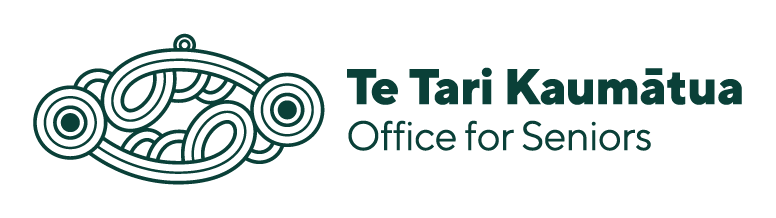 